             Marchés de Noël à Paris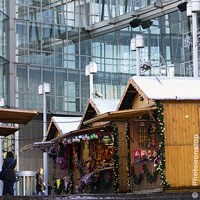 Si Paris ne se couvre pas de neige chaque année, la ville ne manque pas pour autant de célébrer la magie de Noël avec un superbe marché sur la plus belle avenue du monde. Du Rond-Point des Champs-Elysées jusqu’à la Place de la Concorde, plus de 150 chalets décorés se succèdent dans un décor féérique. La Grande Roue du jardin des Tuileries illuminée en toile de fond fête cette année ses 20 ans. Seize millions de visiteurs viennent profiter de l’ambiance chaque année ! De nombreuses animations destinées aux enfants (manège, petit train…) jalonnent un parcours plein de surprises, entre jouets en bois, gourmandises et jolies décorations pour le sapin. La patinoire est de plus en plus grande, 3750 m², et possède aussi un toboggan spectaculaire, rendez-vous est pris le 19 décembre pour une démonstration sur glace. De nombreux autres quartiers de Paris organisent leur propre marché de Noël (Montparnasse, Trocadéro…) avec une mention spéciale pour le Village du Père Noël à St-Germain des Prés, l’un des plus petits marchés du moment, mais aussi l’un des plus chaleureux. Aux portes de Paris, ne ratez pas le Marché de Noël de la Défense au pied de la Grande Arche : c’est le plus grand d’Ile-de-France avec pas moins de 350 chalets ! Le lieu est spectaculaire surtout la nuit, quand tout s’illumine, des petits étals aux imposants buildings en arrière plan. Marché de Noël des Champs-Elysées
Marché de Noël de Montparnasse
Marché de Noël du Trocadéro
Village du Père Noël de Saint-Germain des Prés
Marché de Noël de la Défense
GEFD                                              Fiche apprenant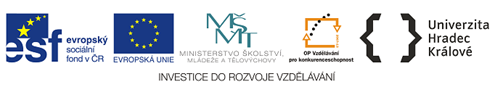 